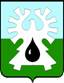 МУНИЦИПАЛЬНОЕ ОБРАЗОВАНИЕ ГОРОД УРАЙ			  Ханты-Мансийский автономный округ-ЮграАдминистрация ГОРОДА УРАЙ628285, микрорайон 2, дом 60,  г.Урай,                                                     тел. 2-23-28,2-06-97 Ханты-Мансийский автономный округ-Югра,                                        факс(34676) 2-23-44                                                          Тюменская область                                                                                     E-mail:adm@uray.ruФинансово-экономическое обоснованиек проекту постановления администрации города Урай«О внесении изменений  в муниципальную программу «Капитальный ремонт и реконструкция систем коммунальной инфраструктуры  города Урай» на 2014-2020 годы»       Настоящий проект постановления администрации города Урай «О внесении изменений  в муниципальную программу «Капитальный ремонт и реконструкция систем коммунальной инфраструктуры  города Урай» на 2014-2020 годы» разработан в соответствии   с постановлением администрации города Урай от 25.06.2019 № 1524 «О муниципальных программах муниципального образования городской округ город Урай», концессионным соглашением в отношении объектов теплоснабжения и централизованных систем горячего водоснабжения, находящихся в собственности муниципального образования городской округ город Урай от 26.12.2016 г.  в редакции постановления администрации города Урай от 11.06.2019 №1343 «О внесении изменений в соглашение от 26.12.2016», постановления администрации города Урай от 19.06.2019 №1444 «О внесении изменения в приложение к постановлению администрации города Урай от 11.06.2019 №1343»).На 2019 годТаблица 2 1.В пункте 2. строке «Иные источники финансирования (внебюджетные средства)» столбце «2019г.» перераспределить (добавить) внебюджетные средства в сумме 5 979,5 тыс. рублей 2. В пункте «Всего по муниципальной программе:» столбце «2019г.» перераспределить (добавить) внебюджетные средства в сумме 5 979,5 тыс. рублей 3. В пункте «Прочие расходы:» столбец «2019г.» перераспределить (добавить) внебюджетные средства в сумме 5 979,5 тыс. рублей 4. В пункте «Ответственный исполнитель:» столбце «2019г.» перераспределить (добавить) внебюджетные средства в сумме 5 979,5 тыс. рублей На 2020 годТаблица 2 1.В пункте 2. строке «Иные источники финансирования (внебюджетные средства)» столбце «2020г.» перераспределить внебюджетные средства в сумме 1 439,5 тыс. рублей 2. В пункте «Всего по муниципальной программе:» столбце «2020г.» перераспределить внебюджетные средства в сумме 1 439,5 тыс. рублей 3. В пункте «Прочие расходы:» столбце «2020г.» перераспределить внебюджетные средства в сумме 1 439,5 тыс. рублей 4. В пункте «Ответственный исполнитель:» столбце «2020г.» перераспределить внебюджетные средства в сумме 1 439,5 тыс. рублей Приложение 31.В строках «1.», «2.», «3.», «4.», «5.», «6.», «7.» столбце «Объем финансирования» перераспределить (добавить) внебюджетные средства в сумме 4 540,0 тыс.рублей.       Внесение изменений о перераспределении (переброске) запланированной стоимости реконструкции объектов концессионного соглашения между объектами концессионного соглашения №1 от 26.12.2016 не приведут к ухудшению плановых значений целевых показателей индикаторов и показателей программы, а также к увеличению сроков исполнения мероприятий программы.            Заместитель главы города Урай                                                                                   И.А.КозловИсполнитель: Главный специалист ПТО МКУ «УЖКХ г.Урай»Нурмухаметова С.В. т.23386 доб.375                                                                     № п/пОсновные мероприятия муниципальной программы (их взаимосвязь с целевыми показателями муниципальной программы)Источники финансирования2019 г. (в редакции от 10.01.2020 № 12)2019 г. (в новой редакции)Разница1.Реконструкция и строительство объектов коммунальной инфраструктуры города Урай. (1.-3.)Всего:37 450,043 429,5+5 979,51.Реконструкция и строительство объектов коммунальной инфраструктуры города Урай. (1.-3.)Федеральный бюджет0,00,00,01.Реконструкция и строительство объектов коммунальной инфраструктуры города Урай. (1.-3.)Бюджет Ханты-Мансийского автономного округа-Югры0,00,00,01.Реконструкция и строительство объектов коммунальной инфраструктуры города Урай. (1.-3.)Местный бюджет0,00,00,01.Реконструкция и строительство объектов коммунальной инфраструктуры города Урай. (1.-3.)Внебюджетные средства37 450,043 429,5+5 979,5№ п/пОсновные мероприятия муниципальной программы (их взаимосвязь с целевыми показателями муниципальной программы)Источники финансирования2019 г. (в редакции от 10.01.2020 № 12)2019 г. (в новой редакции)Разница1.Всего по муниципальной программе:Всего:93 023,699 003,1+5 979,51.Всего по муниципальной программе:Федеральный бюджет0,00,00,01.Всего по муниципальной программе:Бюджет Ханты-Мансийского автономного округа-Югры50 000,050 000,00,01.Всего по муниципальной программе:Местный бюджет5 573,65 573,60,01.Всего по муниципальной программе:Внебюджетные средства37 450,043 429,5+5 979,5№ п/пОсновные мероприятия муниципальной программы (их взаимосвязь с целевыми показателями муниципальной программы)Источники финансирования2019 г. (в редакции от 10.01.2020 № 12)2019 г. (в новой редакции)Разница1.Прочие расходы:Всего:93 023,699 003,1+5 979,51.Прочие расходы:Федеральный бюджет0,00,00,01.Прочие расходы:Бюджет Ханты-Мансийского автономного округа-Югры50 000,050 000,00,01.Прочие расходы:Местный бюджет5 573,65 573,60,01.Прочие расходы:Внебюджетные средства37 450,043 429,5+5 979,5№ п/пОсновные мероприятия муниципальной программы (их взаимосвязь с целевыми показателями муниципальной программы)Источники финансирования2019 г. (в редакции от 10.01.2020 № 12)2019 г. (в новой редакции)Разница1.Ответственный исполнитель (МКУ «УЖКХ города Урай»):Всего:93 023,699 003,1+5 979,51.Ответственный исполнитель (МКУ «УЖКХ города Урай»):Федеральный бюджет0,00,00,01.Ответственный исполнитель (МКУ «УЖКХ города Урай»):Бюджет Ханты-Мансийского автономного округа-Югры50 000,050 000,00,01.Ответственный исполнитель (МКУ «УЖКХ города Урай»):Местный бюджет5 573,65 573,60,01.Ответственный исполнитель (МКУ «УЖКХ города Урай»):Внебюджетные средства37 450,043 429,5+5 979,5№ п/пОсновные мероприятия муниципальной программы (их взаимосвязь с целевыми показателями муниципальной программы)Источники финансирования2020 г. (в редакции от 10.01.2020 № 12)2020 г. (в новой редакции)Разница1.Реконструкция и строительство объектов коммунальной инфраструктуры города Урай. (1.-3.)Всего:33 726,032 286,5-1439,51.Реконструкция и строительство объектов коммунальной инфраструктуры города Урай. (1.-3.)Федеральный бюджет0,00,00,01.Реконструкция и строительство объектов коммунальной инфраструктуры города Урай. (1.-3.)Бюджет Ханты-Мансийского автономного округа-Югры0,00,00,01.Реконструкция и строительство объектов коммунальной инфраструктуры города Урай. (1.-3.)Местный бюджет0,00,00,01.Реконструкция и строительство объектов коммунальной инфраструктуры города Урай. (1.-3.)Внебюджетные средства33 726,032 286,5-1439,5№ п/пОсновные мероприятия муниципальной программы (их взаимосвязь с целевыми показателями муниципальной программы)Источники финансирования2020 г. (в редакции от 10.01.2020 № 12)2020 г. (в новой редакции)Разница1.Всего по муниципальной программе:Всего:99 781,698 342,1-1 439,51.Всего по муниципальной программе:Федеральный бюджет0,00,00,01.Всего по муниципальной программе:Бюджет Ханты-Мансийского автономного округа-Югры50 000,050 000,00,01.Всего по муниципальной программе:Местный бюджет16 055,616 055,60,01.Всего по муниципальной программе:Внебюджетные средства33 726,032 286,5-1 439,5№ п/пОсновные мероприятия муниципальной программы (их взаимосвязь с целевыми показателями муниципальной программы)Источники финансирования2020 г. (в редакции от 10.01.2020 № 12)2020 г. (в новой редакции)Разница1.Прочие расходы:Всего:89 281,687 842,1-1 439,51.Прочие расходы:Федеральный бюджет0,00,00,01.Прочие расходы:Бюджет Ханты-Мансийского автономного округа-Югры50 000,050 000,00,01.Прочие расходы:Местный бюджет5 555,65 555,60,01.Прочие расходы:Внебюджетные средства33 726,032 286,5-1 439,5№ п/пОсновные мероприятия муниципальной программы (их взаимосвязь с целевыми показателями муниципальной программы)Источники финансирования2020 г. (в редакции от 10.01.2020 № 12)2020 г. (в новой редакции)Разница1.Ответственный исполнитель (МКУ «УЖКХ города Урай»):Всего:89 281,687 842,1-1 439,51.Ответственный исполнитель (МКУ «УЖКХ города Урай»):Федеральный бюджет0,00,00,01.Ответственный исполнитель (МКУ «УЖКХ города Урай»):Бюджет Ханты-Мансийского автономного округа-Югры50 000,050 000,00,01.Ответственный исполнитель (МКУ «УЖКХ города Урай»):Местный бюджет5 555,65 555,60,01.Ответственный исполнитель (МКУ «УЖКХ города Урай»):Внебюджетные средства33 726,032 286,5-1 439,5Наименование результатаОбъем финансирования мероприятия (в редакции от 10.01.2020 № 12).Объем финансирования мероприятия (в новой редакции).Разница1.Доля замены ветхих инженерных сетей теплоснабжения, водоснабжения, водоотведения от общей протяженности ветхих инженерных сетей теплоснабжения, водоснабжения, водоотведения.665 424,7669 964,7+4 540,02.Доля использования труб из композитных материалов в общем объеме замены при капитальном ремонте инженерных сетей жилищно-коммунального комплекса.665 424,7669 964,7+4 540,03.Количество аварий на объектах коммунальной инфраструктуры в сфере водо-, теплоснабжения и водоотведения при производстве, транспортировке и распределении коммунальных ресурсов.665 424,7669 964,7+4 540,04.Удельный вес протяженности сетей газоснабжения, срок эксплуатации которых более 30 лет, в общей протяженности сетей.665 424,7669 964,7+4 540,05.Количество аварий на объектах газоснабжения.665 424,7669 964,7+4 540,06.Удельный вес протяженности ветхих сетей энергоснабжения, в общей протяженности сетей665 424,7669 964,7+4 540,07.Количество  аварий на объектах энергоснабжения.665 424,7669 964,7+4 540,0